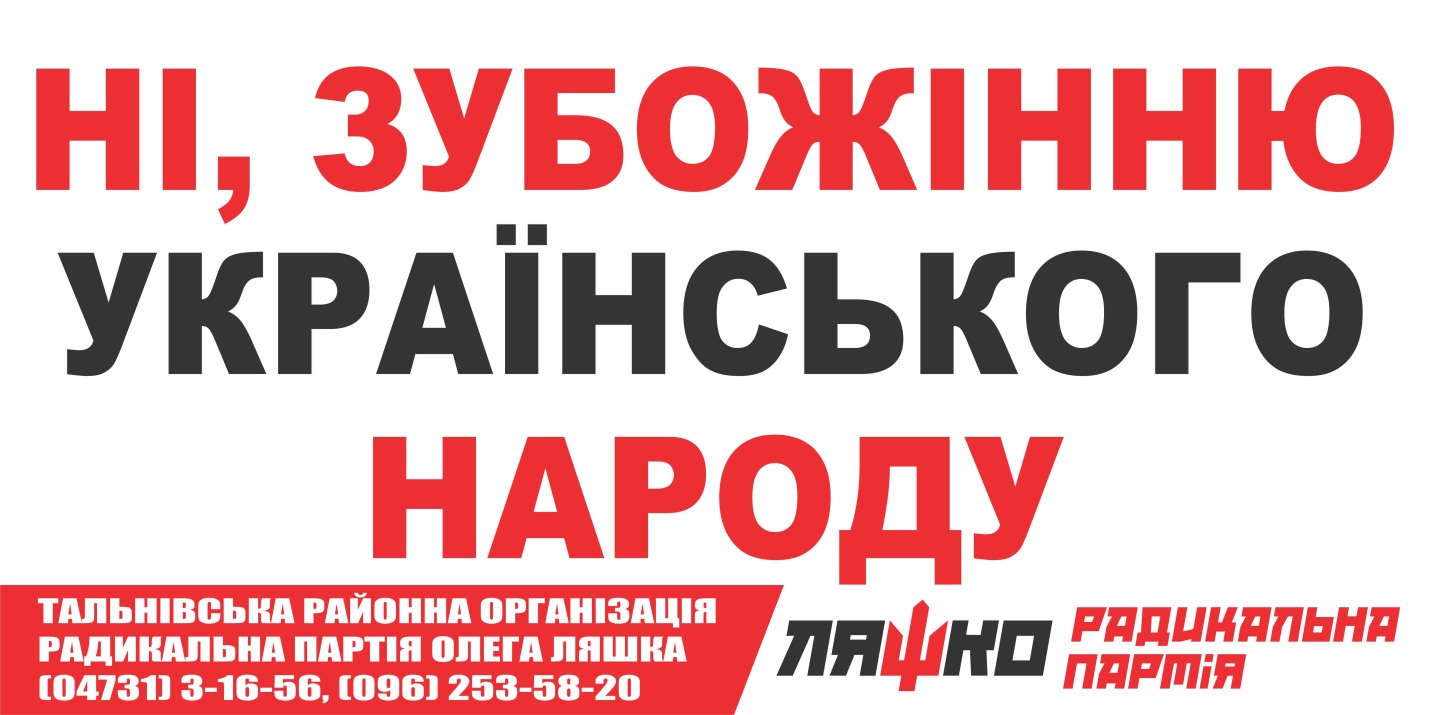 Звіт депутата Тальнівської районної ради від Радикальної партії Олега Ляшка за 2017 рік10 січня 2018 року	Ю.Д.Богомолова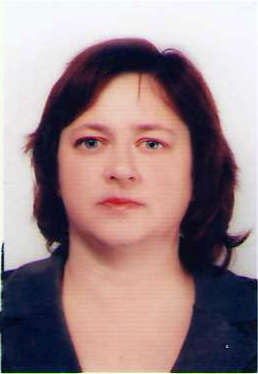 Напрямки діяльності депутатаХарактеристикадіяльностіЗдійснення прийому громадян Грудень 2017 року - здійснення заходів з організації роботи громадської приймальноїУчасть в засіданні сесій районної ради, фракції та постійної комісії (кількість засідань, у яких депутат брав участь)В грудні 2017 р. взяла участь у роботі 2 сесій районної ради, 1 засіданні постійної  комісії районної ради, як депутат районної ради від Радикальної партії Олега Ляшка і член фракції брала участь у 1 її засіданні, де обговорювались питання подальшої роботи фракції у районній раді та питання, що розглядались на сесіях районної ради.Підтримала рішення Тальнівської районної ради:Про Програму відзначення пам’ятних дат, визначних подій, свят ювілеїв та вшанування видатних людей у Тальнівському  районі  на 2018-2021 рокиПро звернення до Президента України, Верховної Ради України та Кабінету Міністрів України щодо продовження мораторію на продаж сільськогосподарських земельПро звернення до Президента України, Кабінету Міністрів України, Генеральної прокуратури України щодо дотримання гарантованого Конституцією України права на своєчасне одержання винагороди за працюПро Програму соціально - економічного та культурного розвитку Тальнівського району на 2018 рікПро Програму зайнятості населення Тальнівського району на 2018-2020 рокиПро районну комплексну програму «Освіта Тальнівщини»  на 2018-2020 рокиПро Програму боротьби з амброзією полинолистою у Тальнівському районі на 2018-2020 рокиПро районний бюджет на 2018 рік та інш.Зустрічі з виборцями, участь в громадських слуханнях (кількість, тематика)Організація роботи помічників депутата (кількість помічників, участь помічників в депутатській діяльності)Помічників не маюВисвітлення депутатської діяльності  в ЗМІ, виступи на радіо та телебаченні, публікації в газетах  (кількість, тематика, назва ЗМІ)Залучення коштів з різних фінансових джерел (депутатських коштів, благодійної допомоги, коштів з обласного та місцевих бюджетів, коштів ДФРР) на вирішення проблем громадиУчасть депутата у різних заходах (свята, круглі столи, семінари, спортивні заходи тощо)Беру активну участь усіх важливих заходах села, району, міста,конференціях, сходках. 